O resumo é um pequeno texto sobre um trabalho científico. É no resumo que você ressalta as informações importantes sobre o artigo, por meio do objetivo, resultado, métodos utilizados e conclusão, os quais precisam ser citados no resumo. O texto não deve exceder o limite de 500 palavras. Você deve escrever de forma clara e objetiva, preferencialmente na terceira pessoa e em voz ativa.Após o texto, destacam-se as palavras-chave do trabalho, aquelas palavras ou expressões que se destacam em relação a ele.Este resumo e as palavras chaves são redigidas por você, o autor do trabalho acadêmico.Para começar, você precisa entender que resumir uma pesquisa científica significa transformá-la em sua estrutura essencial sem perder de vista três elementos:As partes essenciais do texto;A ordem em que elas aparecem no texto;A correlação entre cada uma das partes.Estrutura do ResumoO resumo segue o mesmo formato dos textos. É preciso destacar o título anunciando a página do resumo.Tanto o texto quanto as palavras-chave seguem a mesma formatação. Lembre-se de sempre usar a mesma fonte em todas as partes do trabalho.Os padrões da ABNT para a página do resumo:Fonte tamanho 11 para Times New Roman.Título centralizado, em caixa alta e negrito.Texto e palavras-chave justificados e com 1,5 cm entre linhas.Você pode baixar um Modelo de Resumo Simples para entender melhor a estrutura.TÍTULO (CENTRALIZADO, TIMES NEWS ROMAN 12, NEGRITO E LETRAS MAIÚSCULAS)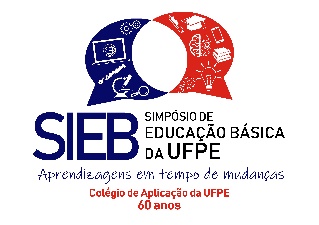 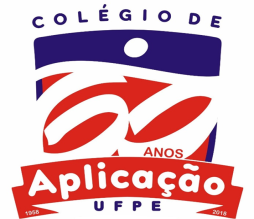 Nome dos autores (Ex: Honorato, H.S.G.)Nome do Professor Orientador (Ex: Honorato, H.S.G.)E-mail do professor orientadorResumo: O intuito deste modelo de formatação é esclarecer aos autores o formato a ser utilizado nos resumos simples submetidos à Feira CAp 2018.  Ele está escrito, exatamente, como o modelo indicado para os resumos simples, desta forma, é uma referência.  Leia atentamente as instruções e formate seu artigo de acordo com este padrão. Recomenda-se, para isso, o uso dos estilos de formatação pré-definidos que constam deste documento. Para tanto, basta copiar e colar os textos do original diretamente em uma cópia deste documento. O texto deve ser conciso, tratando unicamente do conteúdo do trabalho a apresentar.  As margens (superior, inferior, lateral esquerda e lateral direita) devem ter 2,5 cm. O tamanho de página deve ser A4.  Atenção para este aspecto, pois se o tamanho da página for outro, compromete a correta formatação. O resumo deve ser escrito no programa Word for Windows, em versão 6.0 ou superior. Se você está lendo este documento, significa que você possui a versão correta do programa.  O título do trabalho deve ser em fonte 12, centralizado, negrito. Os dados dos autores também deverão ser em fonte 12. O resumo deve conter no mínimo 250 palavras e no máximo 500 palavras, deve utilizar fonte Times New Romam, tamanho 11, justificado, espaçamento entre linhas simples. Deve ser precedido de no mínimo 3 e no máximo 5 palavras-chave, separadas por vírgulas.  Palavras-Chave: é necessária a indicação de 3 a 5 palavras-chave; elas deverão ser digitadas em sequência, letra maiúscula e separadas por vírgulas.  Obs: o resumo deve apresentar, de forma clara e concisa, o objetivo do trabalho e autores citados. Deve, ainda, ser elaborada em um único parágrafo, contendo no mínimo 250 palavras e no máximo, 500, digitado com espaçamento simples entre linhas, fonte Times News Roman 11, sem negrito, alinhamento justificado e na cor preta. Deixar DUAS linhas em branco entre os autores e o texto e uma linha após o parágrafo do Resumo e antes das palavras chave.(TODAS AS ORIENTAÇÕES DEVERÃO SER DELETADAS APÓS A ELABORAÇÃO DO RESUMO)RESUMO SIMPLES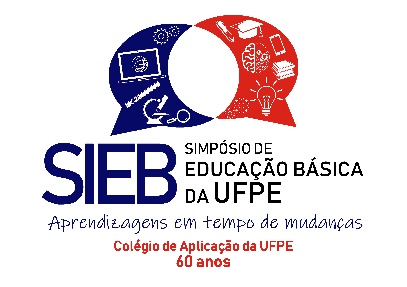 